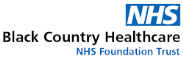 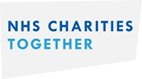 Referral form “LET’S TALK” ProjectThe Let’s Talk service offers a time limit of 3 months for 1 to 1 support, however unlimited access to outdoor activities and group sessions.Please complete and return form to: bchft.letstalk@nhs.net or contact on 01922 608500Details of person you are referring  Details of referrerAdditional informationFull nameTitle (Mr, Mrs, etc.)Date of BirthGenderTelephoneMobileEmailEmployment statusAddressPostcodeHealth Issues/DisabilityReferrer NameOrganisation/TeamEmailTelephoneDate of referralConsent gainedfrom client to be contactedYesNoDate of referralConsent gainedfrom client to be contactedReason for Referral (Group sessions/1:1/outdoor activities/ confidence, etc)Any other information (Risks/Safeguarding/Communication adaptations)